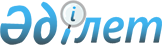 Об организации бесплатного питания для отдельных категорий воспитанников дошкольных организаций образования по Урджарскому району
					
			Утративший силу
			
			
		
					Постановление акимата Урджарского района Восточно-Казахстанской области от 29 ноября 2019 года № 471. Зарегистрировано Департаментом юстиции Восточно-Казахстанской области 6 декабря 2019 года № 6352. Утратило силу постановлением акимата Урджарского района области Абай от 16 мая 2023 года № 163
      Сноска. Утратило силу постановлением акимата Урджарского района области Абай от 16.05.2023 № 163 (вводится в действие по истечении десяти календарных дней после дня его первого официального опубликования).
      Примечание ИЗПИ.
      В тексте документа сохранена пунктуация и орфография оригинала.
      В соответствии с подпунктом 3) пункта 1 статьи 56 Бюджетного Кодекса Республики Казахстан от 4 декабря 2008 года, подпунктом 14) пункта 4 статьи 6 Закона Республики Казахстан от 27 июля 2007 года "Об образовании", постановлением Правительства Республики Казахстан от 12 марта 2012 года № 320 "Об утверждении размеров, источников, видов и Правил предоставления социальной помощи гражданам, которым оказывается социальная помощь" акимат Урджарского района ПОСТАНОВЛЯЕТ:
      1. Организовать бесплатное питание для следующих категорий воспитанников дошкольных организаций образования: 
      1) детям-сиротам и детям, оставшимся без попечения родителей;
      2) детям с ограниченными возможностями в развитии, детям –инвалидам;
      3) детям из многодетных семей;
      4) детям из семей, имеющих право на получение государственной адресной социальной помощи, а также детям из семей, не получающих государственную адресную социальную помощь в которых среднедушевой доход ниже величины прожиточного минимума;
      2. Бесплатная питание организуется воспитанникам дошкольных организаций образования при предоставлении следующих подтверждающих документов;
      1) письменного заявления в произвольной форме родителей или лиц, их заменяющих;
      2) копии справки об утверждении опеки (попечительства), патронатного воспитания-для детей-сирот и детей, оставшихся без попечения родителей, воспитывающихся в семьях;
      3) справки об инвалидности-детям-инвалидам или копии медицинского заключения психолого-медико-педагогической консультации-для детей с ограниченными возможностями в развитии;
      4) копии свидетельства о рождении для детей из многодетных семей;
      5) справки, подтверждающей принадлежность заявителя (семьи) к получателям государственной адресной социальной помощи, предоставляемой государственным учреждением "Отдел занятости, социальных программ и регистрации актов гражданского состояния Урджарского района Восточно-Казахстанской области", для детей из семей, имеющих право на получение адресной социальной помощи;
      6) сведений о полученных доходах (заработная плата работающих родителей или лиц их заменяющих, доходы от предпринимательской деятельности и других видов деятельности, доходы в виде алиментов на детей и других иждивенцев) - для детей из семей, не получающих государственную адресную социальную помощь, в которых среднедушевой доход ниже величины прожиточного минимума. Право на бесплатное питание в период воспитания в дошкольных организациях образования для детей из семей, имеющих право на получение адресной социальной помощи, а также из семей, не получающих государственную адресную социальную помощь, в которых среднедушевой доход ниже величины прожиточного минимума, должно подтверждаться ежегодно предоставлением документов в дошкольные организации образования согласно подпунктам 5) и 6) пункта 2 настоящего постановления.
      Финансирование затрат на организацию бесплатного питания в дошкольных организациях образования района осуществляется из местного бюджета на соответствующий финансовый год.
      3. Государственному учреждению "Отдел образования Урджарского района" в установленном законодательством Республики Казахстан порядке обеспечить:
      1) государственную регистрацию настоящего постановления в территориальном органе юстиции;
      2) в течение десяти календарных дней после государственной регистрации настоящего постановления направление его копии на официальное опубликование в периодические печатные издания.
      3) размещение настоящего постановления на интернет-ресурсе акима Урджарского района после его официального опубликования.
      4. Контроль за исполнением настоящего постановления возложить на заместителя акима района А. Сарбаевой.
      5. Настоящее постановление вводится в действие по истечении десяти календарных дней после дня его первого официального опубликования.
					© 2012. РГП на ПХВ «Институт законодательства и правовой информации Республики Казахстан» Министерства юстиции Республики Казахстан
				
      Аким Урджарского района 

С. Зайнулдин
